THE EFFECTIVENESS OF USING SCRABBLE GAMEON STUDENTS’ VOCABULARY (An Experimental Research at the First Grade of SMAN 19 Balaraja Kabupaten Tangerang)A PAPERSubmitted to the Department of English Education, The Faculty of Education and Teacher Training as a Partial Fulfillmentof the Requirement for the Sarjana Degree  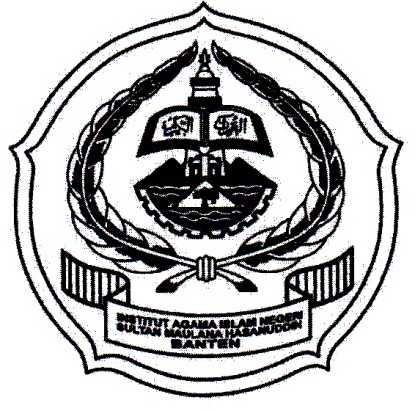 By:DEWI APRILIANI               SRN: 122301217		FACUTY OF EDUCATION AND TEACHER TRAINING THE STATE INSTITUTE FOR ISLAMIC STUDIES SULTAN MAULANA HASANUDDIN BANTEN 2016 A.D / 1438 A. H